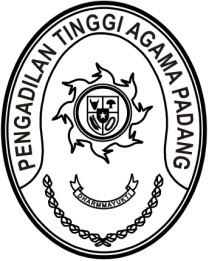 MAHKAMAH AGUNG REPUBLIK INDONESIADIREKTORAT JENDERAL BADAN PERADILAN AGAMAPENGADILAN TINGGI AGAMA PADANGJalan By Pass KM 24, Batipuh Panjang, Koto TangahKota Padang, Sumatera Barat 25171 www.pta-padang.go.id, admin@pta-padang.go.idSURAT TUGASNomor : 2598/SEK.PTA.W3-A/OT1.1/IX/2023Menimbang 	: 	bahwa Pengadilan Tinggi Agama Padang akan mengadakan Konsolidasi Laporan Keuangan Wilayah Sumatera Barat (005.800) Semester 1 Tahun Anggaran 2023 kepada pengadilan Se-Sumatera Barat;Dasar	: 	1.	Keputusan Ketua Pengadilan Tinggi Agama Padang Nomor 
2548/KPTA.W3-A/OT1.1/IX/2023 tanggal 22 September 2023 tentang Penunjukan Panitia Penyelenggara Kegiatan Konsolidasi Laporan Keuangan Wilayah Sumatera Barat (005.800) DIPA 01 dan DIPA 04 Triwulan III Tahun Anggaran 2023;	     2.  Daftar Isian Pelaksanaan Anggaran Pengadilan Tinggi Agama Padang Nomor SP DIPA-005.01.2.401900/2023 tanggal 30 November 2022;MENUGASKANKepada	: 	1.	H. Idris Latif, S.H., M.H., 196404101993031002, Pembina Utama Muda (IV/c), Sekretaris		2.	Ismail, S.H.I., M.A., 197908202003121004, Pembina Tingkat I/(IV/b),   Kepala Bagian Umum dan Keuangan		3.	Millia Sufia, S.E.,S.H.,M.M., 198410142009042002, Penata Tingkat I/ (III/d), Kepala Subbagian Keuangan dan Pelaporan		4.	Elsa Rusdiana, S.E., 198701252011012017, Penata/(III/c), Analis Pengelola Keuangan APBN Ahli Muda		5.	Masfadhlul Karmi, S.AP., 199410062019031004, Penata Muda Tingkat I (III/b), Penyusun Laporan Keuangan		6.	Efri Sukma, 198402152006041004, Penata Muda (III/a), Pemelihara Sarana dan Prasarana		7.	Fitrya Rafani, S.Kom, 198905022015032002, Penata Muda (III/a), Bendahara		8.	Novia Mayasari, S.E., 199011262020122009, Penata Muda (III/a),   Verifikator Keuangan		9.	Yova Nelindy, A.Md., 199305242019032009, Pengatur Tingkat I (II/d),			Pengelola Barang Milik Negara		10.	Fadil Wahyudy, S.I.Kom., PPNPNUntuk	: 	Mengadakan kegiatan Konsolidasi Laporan Keuangan Wilayah Sumatera Barat (005.800) Semester 1 Tahun Anggaran 2023 pada tanggal 9 s.d 11 September 2023 di Grand Basko Hotel Jalan Prof Hamka No.2a, Padang Utara, Padang, Sumatera Barat;		Segala biaya yang timbul dibebankan pada DIPA Pengadilan Tinggi Agama Padang;		Surat tugas ini dibuat untuk dipergunakan sebagaimana mestinya.    Padang, 6 Oktober 2023	Plt. KetuaSyafri AmrulTembusan: - Ketua Pengadilan Tinggi Agama Padang (sebagi laporan);